   COMSATS University Islamabad (Attock Campus)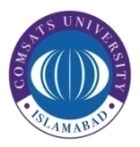 IT CentreIT SERVICES PERFORMADate:________________________                                                                                         Date:________________________